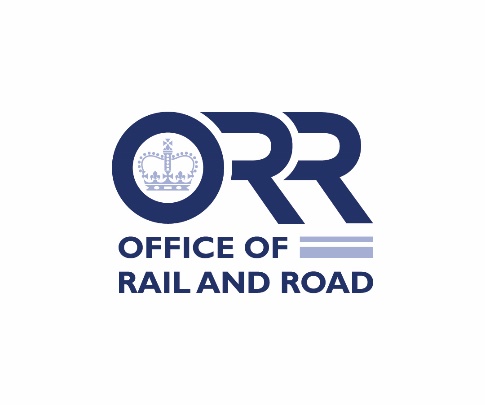 Modification of Network Rail Infrastructure Ltd’s Complaints Handling and Alternative Dispute Resolution obligationsOn 20 October 2022, the Office of Rail and Road (“ORR”) issued statutory consultations on proposals to modify the station licence of Network Rail Infrastructure Ltd in respect of its obligations regarding Complaints Handling and Alternative Dispute Resolution (the “Consultations”). Please use this form to respond and provide your consent, representations or objections to the respective complaints handling modifications. This form should be returned to ORR using the contact details above by 5pm 21 November 2022.Please indicate your responses by placing a  (tick) mark in the yes or no boxes overleaf.If you have any objections or representations, please state them here:Name					…………………………………………………Position				…………………………………………………Date					…………………………………………………For the licence holderPlease return this form to ORR using the contact details above, preferably using email to CHP@orr.gov.uk by 5pm on 21 November 2022.CHP@orr.gov.ukConsumer teamOffice of Rail and Road25 Cabot SquareLondonE14 4QZComplaints Handling ObligationYesNoI confirm that Network Rail Infrastructure Ltd consents to ORR’s proposed modifications to Complaints Handling obligations, as set out in Annex A1 of the ConsultationsAlternative Dispute Resolution Obligation YesNoI confirm that Network Rail Infrastructure Ltd consents to ORR’s proposed modifications to Alternative Dispute Resolution obligations as set out in Annex B1(i) of the Consultations OR [where consent is not provided to the modifications set out in Annex A1] I confirm that Network Rail Infrastructure Ltd consents to ORR’s proposed modifications to Alternative Dispute Resolution obligations as set out in Annex B1(ii) of the Consultations